Þekkir þú nóturnar?
Settu nóturnar á rétta staði.  

Áttundadapartsnóta  __________  


Fjórðapartsnóta __________  


Hálfnóta __________  


Heilnóta __________  


Hvað heita þessir tónar?


           ______   ______    ______   ______  ______  ______   ______   ______

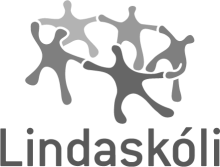 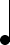 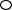 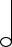 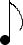 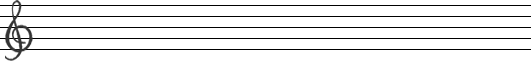 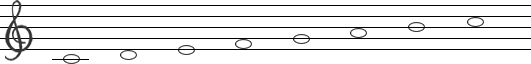 
      
        ______           ______           ______         ______             ______